МБДОУ ЦРР - детский сад №5 «Солнышко»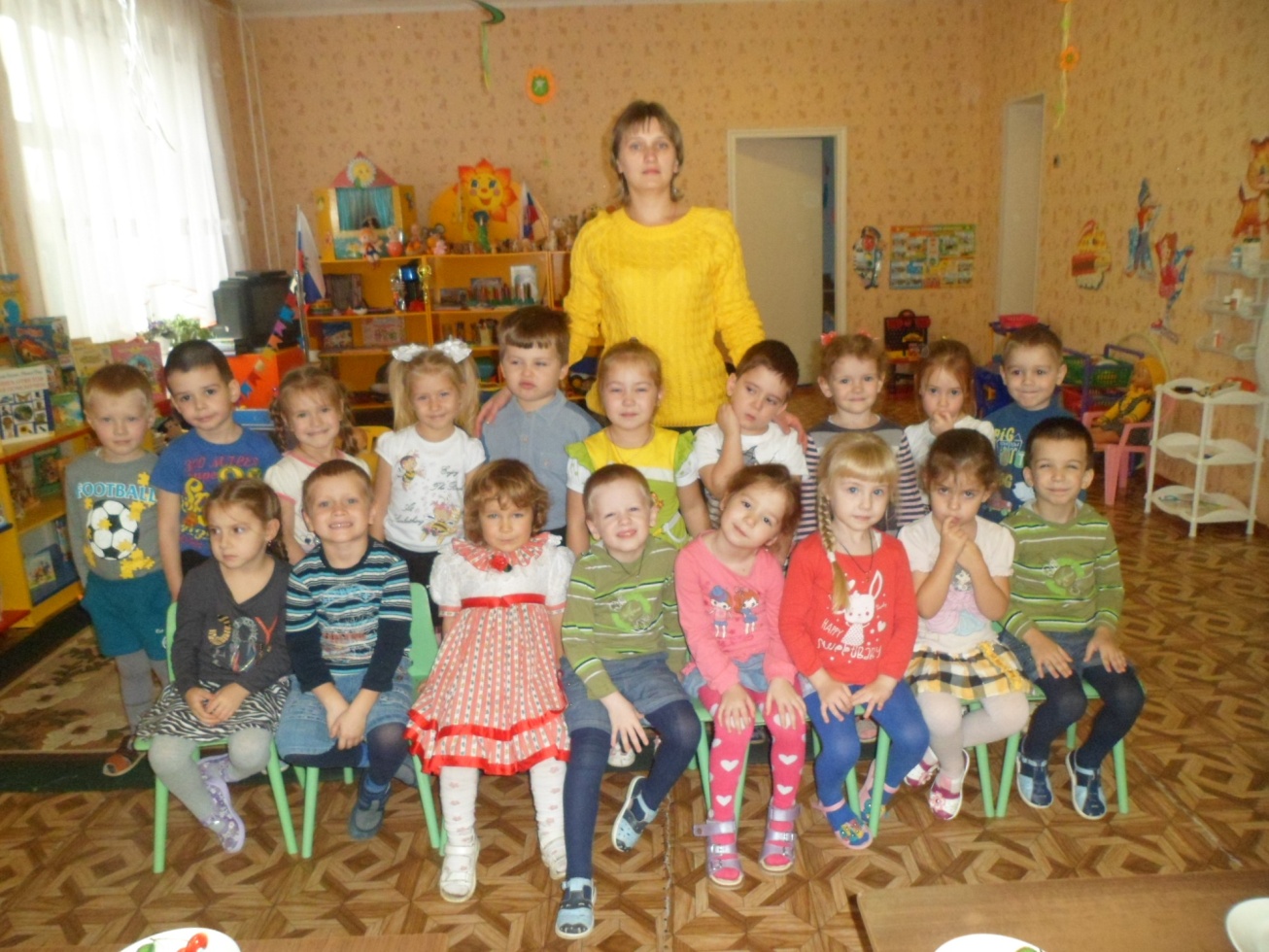 НОД «Математика»для детей 4-5 летТема: «Весёлый счёт»                                         подготовила:  воспитатель                                             Подилько Анна Георгиевна2015 г.Цель:создать условия для закрепления навыков счёта в пределах 6.ЗадачиОбразовательные:продолжить закреплять порядковый счёт в пределах 6,обозначать числа соответствующими цифрами.Совершенствовать умение узнавать и называть геометрические фигуры.Закреплять умение определять величину предметов на основе сравнения и с помощью глазомера.Развивающие:Развивать внимание, логическое мышление, речь, цветовое восприятие, мелкую моторику рук, усидчивость, глазомер, память. Находить решения и делать выводы.Воспитательные: Воспитывать умение работать самостоятельно; 
 Формировать навыки взаимоконтроля, самоконтроля; 
 Воспитывать желание помогать героям сказки. 
Воспитывать любовь к рнсИнтеграция образовательных областей:социально-коммуникативное развитие, физическое развитие, познавательное развитие, речевое развитие, художественно-эстетическое развитие.Материал:картинки к сказкам «Теремок», «Три медведя», «Три поросёнка», цифры, игрушечная посуда, рисунки человечков из геометрических фигур, геометрические фигуры.Предварительная работа: чтение сказок «Теремок», «Три медведя», «Три поросёнка». Рассматривание картинок к этим сказкам.Ход НОД:I .Приветствие:Доброе утро(поворачиваются друг к другу)Улыбнись скорее!(разводят руки в стороны)И сегодня весь день будет веселее(хлопают).Мы погладим лобик,Носик и щечки!Будем мы красивы,Как в саду цветочки!Разотрём ладошки сильнее, сильнее!А теперь похлопаем смелее, смелее!Уши мы теперь потрёмИ здоровье сбережём.Улыбнёмся снова(разводят руки в стороны)Будьте все здоровы!II.Повторение   сказок  с закреплением цифрВоспитатель:-Ребята, вы любите сказки? А какие ваши самые любимые?Воспитатель: -А вы знаете, что числа и цифры с которыми мы с вами знакомились живут в некоторых сказках?Воспитатель:-Давайте посмотрим на экран.Воспитатель:-Ребята, сколько теремков стоит на поляне?(один)Воспитатель: -Покажите, пожалуйста ,цифру 1.Воспитатель: Расскажите стихотворение про цифру 1.(Каплин Максим)Воспитатель:-Что растёт около теремка?(ёлка и куст)Воспитатель:-Что выше ёлка или куст?(ёлка)Воспитатель:-Что ниже?(куст)Воспитатель:-А что ниже ёлка или теремок?( елка)Воспитатель: -А какое время года изображено на картинке? Почему вы так думаете? А сейчас какое время года?(зима)Воспитатель:-Ребята, в какую сказку мы попали?(«Теремок»)Воспитатель:-Сколько зверей в теремке?(шесть)Воспитатель: Давайте посчитаем. Кто пришёл первым? Последним?Воспитатель: Мышка какая?(маленькая). А медведь какой?(большой)Воспитатель:- Покажите  цифру 6.  Молодцы!Воспитатель:-Ребята, какая это цифра?(показываю цифру 2)Воспитатель:-Чего у человека есть по 2?(встаньте,посмотрите на себя)(глаза,уши,руки,ноги,брови).Воспитатель:-Давайте вспомним стихотворение про цифру 2.(Кира)Воспитатель:-Что у человека по одному?(рот,нос,голова,шея,туловище)3.Воспитатель:Посмотрите на экран.Воспитатель:-Что это за сказка?(«Три поросёнка»)Воспитатель:-Покажите цифру.(3)Воспитатель: Расскажите стихотворение.(Алиса)Воспитатель: -Дети, сколько домиков у Ниф-Нифа?Наф-Нафа?Нуф-Нуфа?(по 1)Воспитатель:-Сколько всего домиков?(3)Воспитатель:-Ребята, из чего сделан домик Ниф-Нифа?(из соломы), значит он какой (соломенный)Воспитатель: -Нуф-Нуфа?(из веточек и прутиков)(деревянный)Воспитатель: -Наф-Нафа?(из кирпича, кирпичный).III.Опыты.Показать солому,прутик,кирпичик(провести эксперименты с ними).Воспитатель:-Что прочнее?IV.Гимнастика для глаз:А сейчас, а сейчасВсем гимнастика для глаз.Глаза крепко закрываем,Дружно вместе открываем.Снова крепко закрываемИ опять их открываем.Смело можем показать,Как умеем мы моргать.Головою не верти,Влево посмотри,Вправо посмотри.V.Отгадывание  загадки:Воспитатель:-Возле леса на опушке,Трое их живёт в избушке.Там три стула и три кружки,Три кровати, три подушки.Воспитатель:-Угадайте без подсказки: кто герои этой сказки?Воспитатель:-Ребята, посмотрите кто это нас ждёт на экране?(большой, средний и маленький)Воспитатель:-Что это за сказка?(«Три медведя»)Воспитатель:-У них есть посуда. Давайте поможем медведям найти свою чашку.Воспитатель:-Молодцы, помогли медведям разобраться.VI.Физ.минутка «Три медведя»(Соня Адамова)Три медведя шли домой(Дети шагают на месте вперевалочку)Папа был большой-большой.(Поднять руки над головой, потянуть вверх.)Мама с ним поменьше ростом,(Руки на уровне груди.)
А сынок — малютка просто.(Присесть.)
Очень маленький он был,(Присев,   качаться  по-медвежьи.)
С погремушками ходил.(Встать, руки перед грудью сжаты в кулаки.)Дзинь-дзинь, дзинь-дзинь.(Дети имитируют игру с погремушками.)Воспитатель: Ребята, что это за цифра?(4)Воспитатель: Расскажите стихотворение про эту цифру.(Ксения)Воспитатель:Цифра 5 и стих про неё. (Соня Адамова)VII. Закрепление знаний о геометрических фигурахВоспитатель:-Ребята, посмотрите кто к нам ещё пришёл в гости?(на доске человечки из геометрических фигур).Воспитатель:-Из каких геометрических фигур составлено изображение мальчика?-Девочки?-Сколько углов у квадрата?(4)-Треугольника?(3)-Они катятся?(нет)Воспитатель:-Молодцы, ребята, справились и с этим заданием.Воспитатель:-А давайте построим домики этим человечкам.(Выкладывание домика из счётных палочек).Воспитатель:-Ребята, из каких геометрических фигур получились у нас домики?(Квадрат, треугольник).VII.Рефлексия деятельностиВоспитатель:-Вот и закончилось наше путешествие по сказкам.-А какие сказки мы сегодня вспомнили?-Ребята, а вам  понравилось наше путешествие?-Сейчас я вам раздам смайлики, а вы покажите какое у вас настроение осталось после нашей встречи?Воспитатель: - Я вижу, что настроение у вас хорошее. Давайте мы с вами наше хорошее настроение передадим другим детям нашего садика. Подарим им смайлики .Воспитатель:- Ребята, мне было с вами очень интересно. До свидания, до новых встреч.